ОБЩИЕ СВЕДЕНИЯ Учебная дисциплина «Проектирование меховой одежды в САПР» изучается в пятом семестре.Курсовая работа/Курсовой проект –не предусмотрен(а)Форма промежуточной аттестации: экзамен Место учебной дисциплины в структуре ОПОПУчебная дисциплина «Проектирование меховой одежды в САПР» к части, формируемой участниками образовательных отношений.Основой для освоения дисциплины являются результаты обучения по предшествующим дисциплинам и практикам:Художественное моделирование и конструирование одежды из меха;Методы раскроя мехаМатериаловедение в производстве изделий из кожи и мехаКомпьютерная графикаРезультаты обучения по учебной дисциплине, используются при изучении следующих дисциплин и прохождения практик:Производственная практика. Научно-исследовательская работаПроизводственная практика. Преддипломная практикаРезультаты освоения учебной дисциплины в дальнейшем будут использованы при прохождении производственной практики и выполнении выпускной квалификационной работы. ЦЕЛИ И ПЛАНИРУЕМЫЕ РЕЗУЛЬТАТЫ ОБУЧЕНИЯ ПО ДИСЦИПЛИНЕ Целями освоения дисциплины «Проектирование меховой одежды в САПР» являются:Изучение процесса проектирования моделей меховой одежды и художественных приемов дизайна при создании и реставрации художественно-промышленной продукции с использованием специализированного программного обеспечения;Формирование навыков разработки конструкторско-технологическую документации и наиболее рациональных вариантов решений для процесса проектирования и производства художественно-промышленных меховых изделий с использованием новых информационных технологий формирование навыков научно-теоретического подхода к решению задач профессиональной направленности и практического их использования в дальнейшей профессиональной деятельности;формирование у обучающихся компетенции(-й), установленной(-ых) образовательной программой в соответствии с ФГОС ВО по данной дисциплине/модулю; Результатом обучения по учебной дисциплине является овладение обучающимися знаниями, умениями, навыками и опытом деятельности, характеризующими процесс формирования компетенции(й) и обеспечивающими достижение планируемых результатов освоения учебной дисциплиныФормируемые компетенции, индикаторы достижения компетенций, соотнесённые с планируемыми результатами обучения по дисциплине:СТРУКТУРА И СОДЕРЖАНИЕ УЧЕБНОЙ ДИСЦИПЛИНЫОбщая трудоёмкость учебной дисциплины по учебному плану составляет:Структура учебной дисциплины для обучающихся по видам занятий (очная форма обучения)Структура учебной дисциплины для обучающихся по разделам и темам дисциплины: (очная форма обучения)Краткое содержание учебной дисциплиныОрганизация самостоятельной работы обучающихсяСамостоятельная работа студента – обязательная часть образовательного процесса, направленная на развитие готовности к профессиональному и личностному самообразованию, на проектирование дальнейшего образовательного маршрута и профессиональной карьеры.Самостоятельная работа обучающихся по дисциплине организована как совокупность аудиторных и внеаудиторных занятий и работ, обеспечивающих успешное освоение дисциплины. Аудиторная самостоятельная работа обучающихся по дисциплине выполняется на учебных занятиях под руководством преподавателя и по его заданию. Аудиторная самостоятельная работа обучающихся входит в общий объем времени, отведенного учебным планом на аудиторную работу, и регламентируется расписанием учебных занятий. Внеаудиторная самостоятельная работа обучающихся – планируемая учебная, научно-исследовательская, практическая работа обучающихся, выполняемая во внеаудиторное время по заданию и при методическом руководстве преподавателя, но без его непосредственного участия, расписанием учебных занятий не регламентируется.Внеаудиторная самостоятельная работа обучающихся включает в себя:подготовку к лекциям, лабораторным занятиям, экзамену;изучение учебных пособий;изучение разделов/тем, не выносимых на лекции и практические занятия самостоятельно;проведение исследовательских и расчетно-графических работ;изучение теоретического и практического материала по рекомендованным источникам;подготовка к выполнению лабораторных работ и отчетов по ним;выполнение домашних заданий;подготовка рефератов и докладов;подготовка к контрольной работе;выполнение индивидуальных заданий;подготовка к промежуточной аттестации в течение семестра;Самостоятельная работа обучающихся с участием преподавателя в форме иной контактной работы предусматривает групповую и (или) индивидуальную работу с обучающимися и включает в себя:проведение индивидуальных и групповых консультаций по отдельным темам/разделам дисциплины;проведение консультаций перед экзаменом, по необходимости;Перечень разделов/тем/, полностью или частично отнесенных на самостоятельное изучение с последующим контролем:Применение электронного обучения, дистанционных образовательных технологийРеализация программы учебной дисциплины с применением электронного обучения и дистанционных образовательных технологий регламентируется действующими локальными актами университета.В электронную образовательную среду перенесены отдельные виды учебной деятельности:ЭОР обеспечивают в соответствии с программой дисциплины: организацию самостоятельной работы обучающегося, включая контроль знаний обучающегося (самоконтроль, текущий контроль знаний и промежуточную аттестацию), методическое сопровождение и дополнительную информационную поддержку электронного обучения (дополнительные учебные и информационно-справочные материалы). Текущая и промежуточная аттестации по онлайн-курсу проводятся в соответствии с графиком учебного процесса и расписанием.Педагогический сценарий онлайн-курса прилагаетсяРЕЗУЛЬТАТЫ ОБУЧЕНИЯ ПО ДИСЦИПЛИНЕ, КРИТЕРИИ ОЦЕНКИ УРОВНЯ СФОРМИРОВАННОСТИ КОМПЕТЕНЦИЙ, СИСТЕМА И ШКАЛА ОЦЕНИВАНИЯСоотнесение планируемых результатов обучения с уровнями сформированности компетенции(й).ОЦЕНОЧНЫЕ СРЕДСТВА ДЛЯ ТЕКУЩЕГО КОНТРОЛЯ УСПЕВАЕМОСТИ И ПРОМЕЖУТОЧНОЙ АТТЕСТАЦИИ, ВКЛЮЧАЯ САМОСТОЯТЕЛЬНУЮ РАБОТУ ОБУЧАЮЩИХСЯПри проведении контроля самостоятельной работы обучающихся, текущего контроля и промежуточной аттестации по учебной дисциплине «Проектирование меховой одежды в САПР» проверяется уровень сформированности у обучающихся компетенций и запланированных результатов обучения по дисциплине, указанных в разделе 2 настоящей программы.Формы текущего контроля успеваемости, примеры типовых заданий: Критерии, шкалы оценивания текущего контроля успеваемости:Промежуточная аттестация:Критерии, шкалы оценивания промежуточной аттестации учебной дисциплиныСистема оценивания результатов текущего контроля и промежуточной аттестации.Оценка по дисциплине выставляется обучающемуся с учётом результатов текущей и промежуточной аттестации.Полученный совокупный результат конвертируется в пятибалльную систему оценок в соответствии с таблицей:ОБРАЗОВАТЕЛЬНЫЕ ТЕХНОЛОГИИРеализация программы предусматривает использование в процессе обучения следующих образовательных технологий:проблемная лекция;проектная деятельность;проведение интерактивных лекций;преподавание дисциплин в форме курсов, составленных на основе результатов научных исследований, в том числе с учётом региональных особенностей профессиональной деятельности выпускников и потребностей работодателей;поиск и обработка информации с использованием сети Интернет;дистанционные образовательные технологии;применение электронного обучения;просмотр учебных фильмов с их последующим анализом;использование на лекционных занятиях видеоматериалов и наглядных пособий;ПРАКТИЧЕСКАЯ ПОДГОТОВКАПрактическая подготовка в рамках учебной дисциплины реализуется при проведении лабораторных работ и иных аналогичных видов учебной деятельности, предусматривающих участие обучающихся в выполнении отдельных элементов работ, связанных с будущей профессиональной деятельностью. Проводятся отдельные занятия лекционного типа, которые предусматривают передачу учебной информации обучающимся, которая необходима для последующего выполнения практической работы.ОРГАНИЗАЦИЯ ОБРАЗОВАТЕЛЬНОГО ПРОЦЕССА ДЛЯ ЛИЦ С ОГРАНИЧЕННЫМИ ВОЗМОЖНОСТЯМИ ЗДОРОВЬЯПри обучении лиц с ограниченными возможностями здоровья и инвалидов используются подходы, способствующие созданию безбарьерной образовательной среды: технологии дифференциации и индивидуального обучения, применение соответствующих методик по работе с инвалидами, использование средств дистанционного общения, проведение дополнительных индивидуальных консультаций по изучаемым теоретическим вопросам и практическим занятиям, оказание помощи при подготовке к промежуточной аттестации.При необходимости рабочая программа дисциплины может быть адаптирована для обеспечения образовательного процесса лицам с ограниченными возможностями здоровья, в том числе для дистанционного обучения.Учебные и контрольно-измерительные материалы представляются в формах, доступных для изучения студентами с особыми образовательными потребностями с учетом нозологических групп инвалидов:Для подготовки к ответу на практическом занятии, студентам с ограниченными возможностями здоровья среднее время увеличивается по сравнению со средним временем подготовки обычного студента.Для студентов с инвалидностью или с ограниченными возможностями здоровья форма проведения текущей и промежуточной аттестации устанавливается с учетом индивидуальных психофизических особенностей (устно, письменно на бумаге, письменно на компьютере, в форме тестирования и т.п.). Промежуточная аттестация по дисциплине может проводиться в несколько этапов в форме рубежного контроля по завершению изучения отдельных тем дисциплины. При необходимости студенту предоставляется дополнительное время для подготовки ответа на зачете или экзамене.Для осуществления процедур текущего контроля успеваемости и промежуточной аттестации обучающихся создаются, при необходимости, фонды оценочных средств, адаптированные для лиц с ограниченными возможностями здоровья и позволяющие оценить достижение ими запланированных в основной образовательной программе результатов обучения и уровень сформированности всех компетенций, заявленных в образовательной программе.МАТЕРИАЛЬНО-ТЕХНИЧЕСКОЕ ОБЕСПЕЧЕНИЕ ДИСЦИПЛИНЫ Материально-техническое обеспечение дисциплины при обучении с использованием традиционных технологий обучения.Материально-техническое обеспечение учебной дисциплины при обучении с использованием электронного обучения и дистанционных образовательных технологий.Технологическое обеспечение реализации программы осуществляется с использованием элементов электронной информационно-образовательной среды университета.УЧЕБНО-МЕТОДИЧЕСКОЕ И ИНФОРМАЦИОННОЕ ОБЕСПЕЧЕНИЕ УЧЕБНОЙ ДИСЦИПЛИНЫ ИНФОРМАЦИОННОЕ ОБЕСПЕЧЕНИЕ УЧЕБНОГО ПРОЦЕССАРесурсы электронной библиотеки, информационно-справочные системы и профессиональные базы данных:Перечень программного обеспечения ЛИСТ УЧЕТА ОБНОВЛЕНИЙ РАБОЧЕЙ ПРОГРАММЫ УЧЕБНОЙ ДИСЦИПЛИНЫВ рабочую программу учебной дисциплины внесены изменения/обновления и утверждены на заседании кафедры:Министерство науки и высшего образования Российской ФедерацииМинистерство науки и высшего образования Российской ФедерацииФедеральное государственное бюджетное образовательное учреждениеФедеральное государственное бюджетное образовательное учреждениевысшего образованиявысшего образования«Российский государственный университет им. А.Н. Косыгина«Российский государственный университет им. А.Н. Косыгина(Технологии. Дизайн. Искусство)»(Технологии. Дизайн. Искусство)»Институт Технологический институт легкой промышленностиКафедра Художественного моделирования, конструирования и технологии швейных изделийРАБОЧАЯ ПРОГРАММАУЧЕБНОЙ ДИСЦИПЛИНЫРАБОЧАЯ ПРОГРАММАУЧЕБНОЙ ДИСЦИПЛИНЫРАБОЧАЯ ПРОГРАММАУЧЕБНОЙ ДИСЦИПЛИНЫПроектирование меховой одежды в САПРПроектирование меховой одежды в САПРПроектирование меховой одежды в САПРУровень образования бакалавриатбакалавриатНаправление подготовки29.03.04Технология художественной обработки и проектирование меховых изделийНаправленность (профиль)Технология художественной обработки и проектирование меховых изделийТехнология художественной обработки и проектирование меховых изделийСрок освоения образовательной программы по очной форме обучения4 года4 годаФорма обученияочнаяочнаяРабочая программа учебной дисциплины «Проектирование меховой одежды в САПР» основной профессиональной образовательной программы высшего образования, рассмотрена и одобрена на заседании кафедры, протокол № 000 от 01.01.0001 г.Рабочая программа учебной дисциплины «Проектирование меховой одежды в САПР» основной профессиональной образовательной программы высшего образования, рассмотрена и одобрена на заседании кафедры, протокол № 000 от 01.01.0001 г.Рабочая программа учебной дисциплины «Проектирование меховой одежды в САПР» основной профессиональной образовательной программы высшего образования, рассмотрена и одобрена на заседании кафедры, протокол № 000 от 01.01.0001 г.Рабочая программа учебной дисциплины «Проектирование меховой одежды в САПР» основной профессиональной образовательной программы высшего образования, рассмотрена и одобрена на заседании кафедры, протокол № 000 от 01.01.0001 г.Разработчики рабочей программы учебной дисциплины:Разработчики рабочей программы учебной дисциплины:Разработчики рабочей программы учебной дисциплины:Разработчики рабочей программы учебной дисциплины:доцент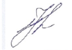 М.А. ГусеваМ.А. ГусевадоцентА.Ю. Рогожин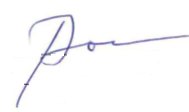 А.Ю. РогожинЗаведующий кафедрой:Заведующий кафедрой:Г.П. ЗарецкаяКод и наименование компетенцииКод и наименование индикаторадостижения компетенцииПланируемые результаты обучения по дисциплине ПК-1Способен разработать конструкторско-технологическую документацию в процессе проектирования и производства художественно-промышленных изделийИД-ПК-1.1Разработка конструкторско-технологической документации для производства меховых изделийАнализирует и применяет на практике известные и новые методики конструкторско-технологической документации для производства меховых изделийСпособен анализировать особенности использования компьютерных программ для разработки конструкторско-технологическую документацию в процессе проектирования и производства художественно-промышленных изделийДемонстрирует навыки разработки конструкций изделий с использованием компьютерных программ, предназначенных для моделирования, визуализации и автоматизированного проектированияПК-1Способен разработать конструкторско-технологическую документацию в процессе проектирования и производства художественно-промышленных изделийИД-ПК-1.3Разработка конструкций изделий с использованием компьютерных программ, предназначенных для моделирования, визуализации и автоматизированного проектированияАнализирует и применяет на практике известные и новые методики конструкторско-технологической документации для производства меховых изделийСпособен анализировать особенности использования компьютерных программ для разработки конструкторско-технологическую документацию в процессе проектирования и производства художественно-промышленных изделийДемонстрирует навыки разработки конструкций изделий с использованием компьютерных программ, предназначенных для моделирования, визуализации и автоматизированного проектированияПК-6Способен к разработке художественных приемов дизайна при создании и реставрации художественно-промышленной продукцииИД-ПК-6.1Создание и проработка художественных и технических эскизов от руки и с использованием графических редакторовСпособен применять художественные приемы дизайна при создании и реставрации художественно-промышленной продукции; Демонстрирует навыки эскизного представления моделей швейных изделий из меха от руки и с использованием графических редакторовПК-7Способен разработать методику и осуществить планирование проведения исследований в области дизайна и производства художественно-промышленной продукцииИД-ПК-7.3Поиск с использованием новых информационных технологий наиболее рациональных вариантов решений конструкционно-отделочных материалов и деталей внешнего оформления, объемно-пространственного и графического проектирования, детализации форм изделийАнализирует и применяет на практике известные и новые методики проведения исследований в области дизайна и производства художественно-промышленной продукции;Применяет новые информационные технологии для поиска наиболее рациональных вариантов решений конструкционно-отделочных материалов и деталей внешнего оформления, объемно-пространственного и графического проектирования, детализации форм изделий;по очной форме обучения – 144з.е.4час. Структура и объем дисциплины Структура и объем дисциплины Структура и объем дисциплины Структура и объем дисциплины Структура и объем дисциплины Структура и объем дисциплины Структура и объем дисциплины Структура и объем дисциплины Структура и объем дисциплины Структура и объем дисциплиныОбъем дисциплины по семестрамформа промежуточной аттестациивсего, часКонтактная аудиторная работа, часКонтактная аудиторная работа, часКонтактная аудиторная работа, часКонтактная аудиторная работа, часСамостоятельная работа обучающегося, часСамостоятельная работа обучающегося, часСамостоятельная работа обучающегося, часОбъем дисциплины по семестрамформа промежуточной аттестациивсего, часлекции, часпрактические занятия, часлабораторные занятия, часпрактическая подготовка, часкурсовая работа/курсовой проектсамостоятельная работа обучающегося, часпромежуточная аттестация, час5 семестрэкзамен14434344036Всего:14434344036Планируемые (контролируемые) результаты освоения: код(ы) формируемой(ых) компетенции(й) и индикаторов достижения компетенцийНаименование разделов, тем;форма(ы) промежуточной аттестацииВиды учебной работыВиды учебной работыВиды учебной работыВиды учебной работыСамостоятельная работа, часВиды и формы контрольных мероприятий, обеспечивающие по совокупности текущий контроль успеваемости;формы промежуточного контроля успеваемостиПланируемые (контролируемые) результаты освоения: код(ы) формируемой(ых) компетенции(й) и индикаторов достижения компетенцийНаименование разделов, тем;форма(ы) промежуточной аттестацииКонтактная работаКонтактная работаКонтактная работаКонтактная работаСамостоятельная работа, часВиды и формы контрольных мероприятий, обеспечивающие по совокупности текущий контроль успеваемости;формы промежуточного контроля успеваемостиПланируемые (контролируемые) результаты освоения: код(ы) формируемой(ых) компетенции(й) и индикаторов достижения компетенцийНаименование разделов, тем;форма(ы) промежуточной аттестацииЛекции, часПрактические занятия, часЛабораторные работы/ индивидуальные занятия, часПрактическая подготовка часСамостоятельная работа, часВиды и формы контрольных мероприятий, обеспечивающие по совокупности текущий контроль успеваемости;формы промежуточного контроля успеваемостипятый семестрпятый семестрпятый семестрпятый семестрпятый семестрпятый семестрпятый семестрПК-1ИД-ПК-1.1ИД-ПК-1.3ПК-6ИД-ПК-6.1ПК-7ИД-ПК-7.3Раздел I. Общетеоретические основы САПР1225ПК-1ИД-ПК-1.1ИД-ПК-1.3ПК-6ИД-ПК-6.1ПК-7ИД-ПК-7.3Тема 1.1Основные понятия о САПР. Виды САПР4Формы текущего контроля по разделу I:1. устный опрос, 2. самостоятельные проверочные работы 3 графические работы4. письменный отчет с результатами выполненных экспериментально-практических заданийПК-1ИД-ПК-1.1ИД-ПК-1.3ПК-6ИД-ПК-6.1ПК-7ИД-ПК-7.3Тема 1.2Геометрическое обеспечение САПР4Формы текущего контроля по разделу I:1. устный опрос, 2. самостоятельные проверочные работы 3 графические работы4. письменный отчет с результатами выполненных экспериментально-практических заданийПК-1ИД-ПК-1.1ИД-ПК-1.3ПК-6ИД-ПК-6.1ПК-7ИД-ПК-7.3Тема 1.3Техническое обеспечение САПР4Формы текущего контроля по разделу I:1. устный опрос, 2. самостоятельные проверочные работы 3 графические работы4. письменный отчет с результатами выполненных экспериментально-практических заданийПК-1ИД-ПК-1.1ИД-ПК-1.3ПК-6ИД-ПК-6.1ПК-7ИД-ПК-7.3Лабораторная работа № 1.1 Знакомство с принципами синтеза графических примитивов и их редактирования в параметрических и непараметрических САПР.25Формы текущего контроля по разделу I:1. устный опрос, 2. самостоятельные проверочные работы 3 графические работы4. письменный отчет с результатами выполненных экспериментально-практических заданийПК-1ИД-ПК-1.1ИД-ПК-1.3ПК-6ИД-ПК-6.1ПК-7ИД-ПК-7.3Раздел II. Общие сведения о проектировании в САПР швейных изделий122015Формы текущего контроля по разделу II:1. устный опрос, 2. самостоятельные проверочные работы 3 графические работы4. письменный отчет с результатами выполненных экспериментально-практических заданийПК-1ИД-ПК-1.1ИД-ПК-1.3ПК-6ИД-ПК-6.1ПК-7ИД-ПК-7.3Тема 2.1 Структура САПР «Одежда». Принципы классификации и кодирования информации в САПР «Одежда».4Формы текущего контроля по разделу II:1. устный опрос, 2. самостоятельные проверочные работы 3 графические работы4. письменный отчет с результатами выполненных экспериментально-практических заданийПК-1ИД-ПК-1.1ИД-ПК-1.3ПК-6ИД-ПК-6.1ПК-7ИД-ПК-7.3Тема 2.2 Анализ существующих в промышленности САПР швейных изделий6Формы текущего контроля по разделу II:1. устный опрос, 2. самостоятельные проверочные работы 3 графические работы4. письменный отчет с результатами выполненных экспериментально-практических заданийПК-1ИД-ПК-1.1ИД-ПК-1.3ПК-6ИД-ПК-6.1ПК-7ИД-ПК-7.3Лабораторная работа № 2.1 Изучение принципов работы в САПР «Одежда» на примере одной из специализированных систем105Формы текущего контроля по разделу II:1. устный опрос, 2. самостоятельные проверочные работы 3 графические работы4. письменный отчет с результатами выполненных экспериментально-практических заданийПК-1ИД-ПК-1.1ИД-ПК-1.3ПК-6ИД-ПК-6.1ПК-7ИД-ПК-7.3Лабораторная работа № 2.2 Разработка основных элементов МК плечевой одежды средствами САПР «Одежда»1010Формы текущего контроля по разделу II:1. устный опрос, 2. самостоятельные проверочные работы 3 графические работы4. письменный отчет с результатами выполненных экспериментально-практических заданийПК-1ИД-ПК-1.1ИД-ПК-1.3ПК-6ИД-ПК-6.1ПК-7ИД-ПК-7.3Раздел III. Изучение особенностей работы промышленных САПР «Одежда»101020Формы текущего контроля по разделу II:1. устный опрос, 2. самостоятельные проверочные работы 3 графические работы4. письменный отчет с результатами выполненных экспериментально-практических заданий5 контрольная работаПК-1ИД-ПК-1.1ИД-ПК-1.3ПК-6ИД-ПК-6.1ПК-7ИД-ПК-7.3Тема 3.1 Изучение особенностей работы промышленной параметрической  САПР1010Формы текущего контроля по разделу II:1. устный опрос, 2. самостоятельные проверочные работы 3 графические работы4. письменный отчет с результатами выполненных экспериментально-практических заданий5 контрольная работаПК-1ИД-ПК-1.1ИД-ПК-1.3ПК-6ИД-ПК-6.1ПК-7ИД-ПК-7.3Лабораторная работа № 3.1 Разработка комплекта лекал, техническое размножение лекал в САПР «Одежда»1010Формы текущего контроля по разделу II:1. устный опрос, 2. самостоятельные проверочные работы 3 графические работы4. письменный отчет с результатами выполненных экспериментально-практических заданий5 контрольная работаЭкзамен36ИТОГО за пятый семестр343440+36№ ппНаименование раздела и темы дисциплиныСодержание раздела (темы)Раздел IОбщетеоретические основы САПРОбщетеоретические основы САПРТема 1.1Основные понятия о САПР. Виды САПРОсновные понятия о САПР. Автоматизированное проектированиеАвтоматическое проектированиеИнформационная подготовка производстваВиды САПР. Классификация САПРУниверсальные и объектно-ориентированные или специализированные САПРПараметрические и непрараметрические САПРТема 1.2Геометрическое обеспечение САПРКомпьютерная графикаВизуальный образМатематический аппарат аналитической геометрииИнтерактивная компьютерная (машинная) графикаФормальные задачиНеформальные, трудно формализуемые задачиНеформализуемые задачиСпособы представления графической информацииТема 1.3Техническое обеспечение САПРЭлементы технического обеспечения САПРУстройства ввода-вывода графической информацииРаздел IIОбщие сведения о проектировании в САПР швейных изделийОбщие сведения о проектировании в САПР швейных изделийТема 2.1Структура САПР «Одежда». Принципы классификации и кодирования информации в САПР «Одежда».Структура САПР «Одежда». Принципы классификации и кодирования информации в САПР «Одежда».Одежда как объект проектированияОсновные противоречия процесса автоматизированного проектирования одеждыЦелевая ориентация расчёта конструкцииЧередование идеальных и материальных этапов в процессе проектирования одеждыЗадачи автоматизированного проектирования одеждыТема 2.2Анализ существующих в промышленности САПР швейных изделийИстория создания и внедрения систем автоматизированного проектирования одежды в отечественной швейной промышленности Анализ существующих в промышленности САПР швейных изделийРаздел IIIИзучение особенностей работы промышленных САПР «Одежда»Изучение особенностей работы промышленных САПР «Одежда»Тема 3.1 Изучение особенностей работы промышленной параметрической САПРПользовательские интерфейсы модулей САПР2D, 2,5D и 3D САПРСпособ синтеза и преобразования объекта проектирования в параметрических и непрараметрических САПРВиртуальные примерки№ ппНаименование раздела /темы дисциплины, выносимые на самостоятельное изучениеЗадания для самостоятельной работыВиды и формы контрольных мероприятий(учитываются при проведении текущего контроля)Трудоемкость, часРаздел IОбщетеоретические основы САПРОбщетеоретические основы САПРОбщетеоретические основы САПРОбщетеоретические основы САПРТема 1.3Знакомство с принципами синтеза графических примитивов и их редактирования в параметрических и непараметрических САПРвыполнение индивидуальных творческих заданийустное собеседование по результатам выполненной работы5Раздел IIОбщие сведения о проектировании в САПР швейных изделийОбщие сведения о проектировании в САПР швейных изделийОбщие сведения о проектировании в САПР швейных изделийОбщие сведения о проектировании в САПР швейных изделийТема 2.2Структура САПР «Одежда». Принципы классификации и кодирования информации в САПР «Одежда».выполнение индивидуальных творческих заданийустное собеседование по результатам выполненной работы5Тема 2.2 Анализ существующих в промышленности САПР швейных изделийвыполнение индивидуальных творческих заданийПодготовка сообщенийустное собеседование по результатам выполненной работы10Раздел IIIРаздел III. Изучение особенностей работы промышленных САПР «Одежда»Раздел III. Изучение особенностей работы промышленных САПР «Одежда»Тема 3.1Изучение особенностей работы промышленной параметрической  САПРвыполнение индивидуальных творческих заданийОпрос и собеседование по результатам выполненной работы, самостоятельные проверочные работы10Тема 3.1Изучение особенностей работы промышленной параметрической  САПРПодготовиться к контрольной работеКонтрольная работа10использованиеЭО и ДОТиспользование ЭО и ДОТобъем, часвключение в учебный процесссмешанное обучениелекции34в соответствии с расписанием учебных занятий смешанное обучениеЛабораторные работы34все лабораторные имеются на портале в электронном виде на случай ограничений, связанных с пандемией, а так же для обеспечения работы студентов с ограниченными возможностями.Уровни сформированности компетенции(-й)Итоговое количество балловв 100-балльной системепо результатам текущей и промежуточной аттестацииОценка в пятибалльной системепо результатам текущей и промежуточной аттестацииПоказатели уровня сформированности Показатели уровня сформированности Показатели уровня сформированности Уровни сформированности компетенции(-й)Итоговое количество балловв 100-балльной системепо результатам текущей и промежуточной аттестацииОценка в пятибалльной системепо результатам текущей и промежуточной аттестацииуниверсальной(-ых) компетенции(-й)общепрофессиональной(-ых) компетенцийпрофессиональной(-ых)компетенции(-й)Уровни сформированности компетенции(-й)Итоговое количество балловв 100-балльной системепо результатам текущей и промежуточной аттестацииОценка в пятибалльной системепо результатам текущей и промежуточной аттестацииПК-1ИД-ПК-1.1ИД-ПК-1.3ПК-6ИД-ПК-6.1ПК-7ИД-ПК-7.3высокий85 – 100отлично/зачтено (отлично)/зачтеноОбучающийся:исчерпывающе и логически стройно излагает учебный материал, умеет связывать теорию с практикой, справляется с решением задач профессиональной направленности высокого уровня сложности, правильно обосновывает принятые решения;показывает творческие способности в понимании, изложении и практическом использовании известных отечественных и зарубежных методик проектирования меховой одежды с использованием новых информационных технологий;показывает творческие способности в создании и проработке художественных и технических эскизов от руки и с использованием графических редакторовдополняет теоретическую информацию сведениями в проектировании одежды с применением рациональных вариантов решения профессиональных задач по проектированию технологических процессов производств швейных изделий с использованием новых информационных технологий;способен провести целостный анализ процесса автоматизированного проектирования одежды, включая исходную информацию в виде эскизов, размерных признаков и средств формообразования модных объемных форм и разработки конструкторско-технологической документации с использованием графических редакторов;свободно применяет новые информационные технологии для поиска наиболее рациональных вариантов решений конструкционно-отделочных материалов и деталей внешнего оформления, объемно-пространственного и графического проектирования, детализации форм изделий;свободно ориентируется в учебной и профессиональной литературе;дает развернутые, исчерпывающие, профессионально грамотные ответы на вопросы, в том числе, дополнительныеповышенный65 – 84хорошо/зачтено (хорошо)/зачтено Обучающийся:достаточно подробно, грамотно и по существу излагает изученный материал, приводит и раскрывает в тезисной форме основные понятия процесса проектирования одежды с использованием новых информационных технологий;анализирует особенности автоматизированного конструирования одежды в контексте инноваций, с незначительными пробелами;способен провести анализ известных САПР одежды и анализ исходной информации на проектирование;допускает единичные негрубые ошибки в понимании, изложении и практическом использовании известных САПР;достаточно хорошо ориентируется в учебной и профессиональной литературе;ответ отражает знание теоретического и практического материала, не допуская существенных неточностей.базовый41 – 64удовлетворительно/зачтено (удовлетворительно)/зачтеноОбучающийся:демонстрирует теоретические знания основного учебного материала дисциплины в объеме, необходимом для дальнейшего освоения ОПОП;с неточностями характеризует процесс автоматизированного проектирования одежды и технологических процессов производств швейных изделий с использованием новых информационных технологий;анализируя процесс автоматизированного проектирования  с затруднениями прослеживает логику последовательности разработки конструкторско-технологической документации в САПР, опираясь на представления, сформированные внутренне;демонстрирует фрагментарные знания основной учебной литературы по дисциплине;- ответ отражает знания на базовом уровне теоретического и практического материала в объеме, необходимом для дальнейшей учебы и предстоящей работы по профилю обучениянизкий0 – 40неудовлетворительно/не зачтеноОбучающийся:демонстрирует фрагментарные знания теоретического и практического материал, допускает грубые ошибки при его изложении на занятиях и в ходе промежуточной аттестации;испытывает серьёзные затруднения в применении теоретических положений при решении практических задач профессиональной направленности стандартного уровня сложности, не владеет необходимыми для этого навыками и приёмами;не способен проанализировать процесс проектирования одежды в САПР;не владеет навыками работы в САПРвыполняет задания только по образцу и под руководством преподавателя;ответ отражает отсутствие знаний на базовом уровне теоретического и практического материала в объеме, необходимом для дальнейшей учебы.Обучающийся:демонстрирует фрагментарные знания теоретического и практического материал, допускает грубые ошибки при его изложении на занятиях и в ходе промежуточной аттестации;испытывает серьёзные затруднения в применении теоретических положений при решении практических задач профессиональной направленности стандартного уровня сложности, не владеет необходимыми для этого навыками и приёмами;не способен проанализировать процесс проектирования одежды в САПР;не владеет навыками работы в САПРвыполняет задания только по образцу и под руководством преподавателя;ответ отражает отсутствие знаний на базовом уровне теоретического и практического материала в объеме, необходимом для дальнейшей учебы.Обучающийся:демонстрирует фрагментарные знания теоретического и практического материал, допускает грубые ошибки при его изложении на занятиях и в ходе промежуточной аттестации;испытывает серьёзные затруднения в применении теоретических положений при решении практических задач профессиональной направленности стандартного уровня сложности, не владеет необходимыми для этого навыками и приёмами;не способен проанализировать процесс проектирования одежды в САПР;не владеет навыками работы в САПРвыполняет задания только по образцу и под руководством преподавателя;ответ отражает отсутствие знаний на базовом уровне теоретического и практического материала в объеме, необходимом для дальнейшей учебы.№ ппФормы текущего контроляПримеры типовых заданий1Индивидуальные заданияРазработать художественный и технический эскизы, модельную конструкцию и комплект лекал на модель меховой одежды в параметрической САПР2Контрольная работа Индивидуальные вариантыСоздать новую базу размерных признаков мужских фигур в параметрической САПР, используя современные размерные стандарты.Отредактировать базу, введя значения размерных признаков индивидуальной фигурыОтредактировать меню «Обмерные данные» в параметрической САПР, введя значения размерных признаков индивидуальной мужской фигурыСоздать новую базу размерных признаков женских фигур в параметрической САПР, используя современные размерные стандартыОтредактировать базу, введя значения размерных признаков индивидуальной фигуры3СообщенияЗадание исходных данных на проектирование одежды в САПРО «Инвестроника», Параметрические САПРО. Сравнительная характеристика процесса проектирования в САПРО «Инвестроника» и «Julivi».Универсальные САПР. Характеристика процесса проектирования одежды в САПР AutoCAD. Возможности кодирования информации.Наименование оценочного средства (контрольно-оценочного мероприятия)Критерии оцениванияШкалы оцениванияШкалы оцениванияШкалы оцениванияНаименование оценочного средства (контрольно-оценочного мероприятия)Критерии оценивания100-балльная системаПятибалльная системаПятибалльная системаИндивидуальные заданияРабота выполнена полностью. Нет ошибок в алгоритме действий проектировщика. Возможно наличие одной неточности или описки, не являющиеся следствием незнания или непонимания учебного материала. Обучающийся показал полный объем знаний, умений в освоении пройденных тем и применение их на практике.85-100 баллов85-100 баллов85-100 балловИндивидуальные заданияРабота выполнена полностью, но обоснований шагов решения недостаточно. Допущена одна ошибка или два-три недочета.65-84 баллов65-84 баллов65-84 балловИндивидуальные заданияДопущены более одной ошибки или более двух-трех недочетов.41-64 баллов41-64 баллов41-64 балловИндивидуальные заданияРабота выполнена не полностью. Допущены грубые ошибки. 1-40 баллов1-40 баллов1-40 балловИндивидуальные заданияРабота не выполнена.0 баллов1-40 баллов1-40 балловСообщение Дан полный, развернутый ответ на поставленный вопрос (вопросы), показана совокупность осознанных знаний об объекте, проявляющаяся в свободном оперировании понятиями, умении выделить существенные и несущественные его признаки, причинно-следственные связи. Обучающийся демонстрирует глубокие и прочные знания материала по заданным вопросам, исчерпывающе и последовательно, грамотно и логически стройно его излагает85 - 100 баллов55Сообщение Дан полный, развернутый ответ на поставленный вопрос (вопросы), показана совокупность осознанных знаний об объекте, доказательно раскрыты основные положения дисциплины; в ответе прослеживается четкая структура, логическая последовательность, отражающая сущность раскрываемых понятий, теорий, явлений. Обучающийся твердо знает материал по заданным вопросам, грамотно и последовательно его излагает, но допускает несущественные неточности в определениях.65-84 баллов44Сообщение Дан полный, но недостаточно последовательный ответ на поставленный вопрос (вопросы), но при этом показано умение выделить существенные и несущественные признаки и причинно-следственные связи. Ответ логичен и изложен в терминах науки. Обучающийся владеет знаниями только по основному материалу, но не знает отдельных деталей и особенностей, допускает неточности и испытывает затруднения с формулировкой определений.41-64 баллов33Сообщение Дан недостаточно полный и недостаточно развернутый ответ. Логика и последовательность изложения имеют нарушения. Допущены ошибки в раскрытии понятий, употреблении терминов. Обучающийся не способен самостоятельно выделить существенные и несущественные признаки и причинно-следственные связи. Обучающийся способен конкретизировать обобщенные знания только с помощью преподавателя. Обучающийся обладает фрагментарными знаниями по теме коллоквиума, слабо владеет понятийным аппаратом, нарушает последовательность в изложении материала.10-40 баллов33Сообщение Дан неполный ответ, представляющий собой разрозненные знания по теме вопроса с существенными ошибками в определениях. Присутствуют фрагментарность, нелогичность изложения. Обучающийся не осознает связь данного понятия, теории, явления с другими объектами дисциплины. Отсутствуют выводы, конкретизация и доказательность изложения. Речь неграмотная. Дополнительные и уточняющие вопросы преподавателя не приводят к коррекции ответа обучающегося не только на поставленный вопрос, но и на другие вопросы темы.0 - 10 баллов22Сообщение Не получены ответы по базовым вопросам дисциплины.0 балловСообщение Не представил сообщение.	Контрольная работа За выполнение контрольной работы испытуемому выставляются баллы. Номинальная шкала предполагает, что за правильный ответ по каждому пункту задания выставляется один балл, за не правильный — ноль. В соответствии с номинальной шкалой, оценивается всё задание в целом, а не какая-либо из его частей.В заданиях с выбором нескольких верных ответов, заданиях на установление правильной последовательности, заданиях на установление соответствия, заданиях открытой формы используют порядковую шкалу. В этом случае баллы выставляются не за всё задание, а за тот или иной выбор в каждом задании, например, выбор варианта, выбор соответствия, выбор ранга, выбор дополнения.В соответствии с порядковой шкалой за каждое задание устанавливается максимальное количество баллов, например, три. Три балла выставляются за все верные выборы в одном задании, два балла - за одну ошибку, один - за две ошибки, ноль — за полностью неверный ответ.Правила оценки всего теста:общая сумма баллов за все правильные ответы составляет наивысший балл - 100 баллов. В спецификации указывается общий наивысший балл по тесту. Также устанавливается диапазон баллов, которые необходимо набрать для того, чтобы получить отличную, хорошую, удовлетворительную или неудовлетворительную оценки.Рекомендуемое процентное соотношение баллов и оценок по пятибалльной системе. «2» - равно или менее 40%«3» - 41% - 64%«4» - 65% - 84%«5» - 85% - 100%85-100 баллов585% - 100%Контрольная работа За выполнение контрольной работы испытуемому выставляются баллы. Номинальная шкала предполагает, что за правильный ответ по каждому пункту задания выставляется один балл, за не правильный — ноль. В соответствии с номинальной шкалой, оценивается всё задание в целом, а не какая-либо из его частей.В заданиях с выбором нескольких верных ответов, заданиях на установление правильной последовательности, заданиях на установление соответствия, заданиях открытой формы используют порядковую шкалу. В этом случае баллы выставляются не за всё задание, а за тот или иной выбор в каждом задании, например, выбор варианта, выбор соответствия, выбор ранга, выбор дополнения.В соответствии с порядковой шкалой за каждое задание устанавливается максимальное количество баллов, например, три. Три балла выставляются за все верные выборы в одном задании, два балла - за одну ошибку, один - за две ошибки, ноль — за полностью неверный ответ.Правила оценки всего теста:общая сумма баллов за все правильные ответы составляет наивысший балл - 100 баллов. В спецификации указывается общий наивысший балл по тесту. Также устанавливается диапазон баллов, которые необходимо набрать для того, чтобы получить отличную, хорошую, удовлетворительную или неудовлетворительную оценки.Рекомендуемое процентное соотношение баллов и оценок по пятибалльной системе. «2» - равно или менее 40%«3» - 41% - 64%«4» - 65% - 84%«5» - 85% - 100%65-84 баллов465% - 84%Контрольная работа За выполнение контрольной работы испытуемому выставляются баллы. Номинальная шкала предполагает, что за правильный ответ по каждому пункту задания выставляется один балл, за не правильный — ноль. В соответствии с номинальной шкалой, оценивается всё задание в целом, а не какая-либо из его частей.В заданиях с выбором нескольких верных ответов, заданиях на установление правильной последовательности, заданиях на установление соответствия, заданиях открытой формы используют порядковую шкалу. В этом случае баллы выставляются не за всё задание, а за тот или иной выбор в каждом задании, например, выбор варианта, выбор соответствия, выбор ранга, выбор дополнения.В соответствии с порядковой шкалой за каждое задание устанавливается максимальное количество баллов, например, три. Три балла выставляются за все верные выборы в одном задании, два балла - за одну ошибку, один - за две ошибки, ноль — за полностью неверный ответ.Правила оценки всего теста:общая сумма баллов за все правильные ответы составляет наивысший балл - 100 баллов. В спецификации указывается общий наивысший балл по тесту. Также устанавливается диапазон баллов, которые необходимо набрать для того, чтобы получить отличную, хорошую, удовлетворительную или неудовлетворительную оценки.Рекомендуемое процентное соотношение баллов и оценок по пятибалльной системе. «2» - равно или менее 40%«3» - 41% - 64%«4» - 65% - 84%«5» - 85% - 100%41-64 баллов341% - 64%Контрольная работа За выполнение контрольной работы испытуемому выставляются баллы. Номинальная шкала предполагает, что за правильный ответ по каждому пункту задания выставляется один балл, за не правильный — ноль. В соответствии с номинальной шкалой, оценивается всё задание в целом, а не какая-либо из его частей.В заданиях с выбором нескольких верных ответов, заданиях на установление правильной последовательности, заданиях на установление соответствия, заданиях открытой формы используют порядковую шкалу. В этом случае баллы выставляются не за всё задание, а за тот или иной выбор в каждом задании, например, выбор варианта, выбор соответствия, выбор ранга, выбор дополнения.В соответствии с порядковой шкалой за каждое задание устанавливается максимальное количество баллов, например, три. Три балла выставляются за все верные выборы в одном задании, два балла - за одну ошибку, один - за две ошибки, ноль — за полностью неверный ответ.Правила оценки всего теста:общая сумма баллов за все правильные ответы составляет наивысший балл - 100 баллов. В спецификации указывается общий наивысший балл по тесту. Также устанавливается диапазон баллов, которые необходимо набрать для того, чтобы получить отличную, хорошую, удовлетворительную или неудовлетворительную оценки.Рекомендуемое процентное соотношение баллов и оценок по пятибалльной системе. «2» - равно или менее 40%«3» - 41% - 64%«4» - 65% - 84%«5» - 85% - 100%0 – 40 баллов240% и менее 40%Форма промежуточной аттестацииТиповые контрольные задания и иные материалыдля проведения промежуточной аттестации:Экзамен: в устной форме по билетамБилет 1 Системы автоматизированного проектирования (CAE/CAD/CAM), функции, которые они выполняют. Общая характеристика параметрической САПР.Составить последовательность построения фрагмента базовой конструкции женского платья, том 2, стр 70, номера систем 45-51 для проектирования в параметрической САПР Билет 2… Основные понятия о САПР, CAD системы и их функции, системы компьютерной графики, способы синтеза графических объектов в САПР. Способы построения точек в параметрической САПР Составить последовательность построения фрагмента базовой конструкции женского платья, том 2, стр 70, номера систем 54-57 для проектирования в параметрической САПР …Форма промежуточной аттестацииКритерии оцениванияШкалы оцениванияШкалы оцениванияНаименование оценочного средстваКритерии оценивания100-балльная системаПятибалльная системаэкзамен:в устной форме по билетам с применение САПР для практического заданияРекомендуется установить распределение баллов по вопросам билета: например1-й вопрос: 0 – 9 баллов2-й вопрос: 0 – 9 балловпрактическое задание: 0 – 12 балловОбучающийся:демонстрирует знания отличающиеся глубиной и содержательностью, дает полный исчерпывающий ответ, как на основные вопросы билета, так и на дополнительные;свободно владеет научными понятиями, ведет диалог и вступает в научную дискуссию;способен к интеграции знаний по определенной теме, структурированию ответа, к анализу положений существующих теорий, научных школ, направлений по вопросу билета;логично и доказательно раскрывает проблему, предложенную в билете;свободно выполняет практические задания повышенной сложности, предусмотренные программой, демонстрирует системную работу с основной и дополнительной литературой.Ответ не содержит фактических ошибок и характеризуется глубиной, полнотой, уверенностью суждений, иллюстрируется примерами, в том числе из собственной практики.85 – 100 баллов5экзамен:в устной форме по билетам с применение САПР для практического заданияРекомендуется установить распределение баллов по вопросам билета: например1-й вопрос: 0 – 9 баллов2-й вопрос: 0 – 9 балловпрактическое задание: 0 – 12 балловпоказывает достаточное знание учебного материала, но допускает несущественные фактические ошибки, которые способен исправить самостоятельно, благодаря наводящему вопросу;недостаточно раскрыта проблема по одному из вопросов билета;недостаточно логично построено изложение вопроса;успешно выполняет предусмотренные в программе практические задания средней сложности, активно работает с основной литературой,демонстрирует, в целом, системный подход к решению практических задач, к самостоятельному пополнению и обновлению знаний в ходе дальнейшей учебной работы и профессиональной деятельности. В ответе раскрыто, в основном, содержание билета, имеются неточности при ответе на дополнительные вопросы.65 – 84 баллов4экзамен:в устной форме по билетам с применение САПР для практического заданияРекомендуется установить распределение баллов по вопросам билета: например1-й вопрос: 0 – 9 баллов2-й вопрос: 0 – 9 балловпрактическое задание: 0 – 12 балловОбучающийся:показывает знания фрагментарного характера, которые отличаются поверхностностью и малой содержательностью, допускает фактические грубые ошибки;не может обосновать закономерности и принципы, объяснить факты, нарушена логика изложения, отсутствует осмысленность представляемого материала, представления о межпредметных связях слабые;справляется с выполнением практических заданий, предусмотренных программой, знаком с основной литературой, рекомендованной программой, допускает погрешности и ошибки при теоретических ответах и в ходе практической работы.Содержание билета раскрыто слабо, имеются неточности при ответе на основные и дополнительные вопросы билета, ответ носит репродуктивный характер. Неуверенно, с большими затруднениями решает практические задачи или не справляется с ними самостоятельно.41 – 64 баллов3экзамен:в устной форме по билетам с применение САПР для практического заданияРекомендуется установить распределение баллов по вопросам билета: например1-й вопрос: 0 – 9 баллов2-й вопрос: 0 – 9 балловпрактическое задание: 0 – 12 балловОбучающийся, обнаруживает существенные пробелы в знаниях основного учебного материала, допускает принципиальные ошибки в выполнении предусмотренных программой практических заданий. На большую часть дополнительных вопросов по содержанию экзамена затрудняется дать ответ или не дает верных ответов.0 – 40 баллов2Форма контроля100-балльная система Пятибалльная системаТекущий контроль:  - опрос0 - 10 баллов2 – 5 или зачтено/не зачтено- сообщение0 - 10 баллов2 – 5 или зачтено/не зачтено Индивидуальное задание0 - 50 баллов2 – 5 или зачтено/не зачтеноПромежуточная аттестация (контрольная работа)0 - 30 балловотличнохорошоудовлетворительнонеудовлетворительнозачтеноне зачтеноИтого за семестр (дисциплину)экзамен 0 - 100 балловотличнохорошоудовлетворительнонеудовлетворительнозачтеноне зачтено100-балльная системапятибалльная системапятибалльная система100-балльная системазачет с оценкой/экзамензачет85 – 100 балловотличнозачтено (отлично)зачтено65 – 84 балловхорошозачтено (хорошо)зачтено41 – 64 балловудовлетворительнозачтено (удовлетворительно)зачтено0 – 40 балловнеудовлетворительноне зачтеноНаименование учебных аудиторий, лабораторий, мастерских, библиотек, спортзалов, помещений для хранения и профилактического обслуживания учебного оборудования и т.п.Оснащенность учебных аудиторий, лабораторий, мастерских, библиотек, спортивных залов, помещений для хранения и профилактического обслуживания учебного оборудования и т.п.119071, г. Москва, Малый Калужский переулок, дом 2, строение 6119071, г. Москва, Малый Калужский переулок, дом 2, строение 6аудитории для проведения занятий лекционного типакомплект учебной мебели, технические средства обучения, служащие для представления учебной информации большой аудитории: ноутбук;проектор,…аудитории для проведения занятий семинарского типа, групповых и индивидуальных консультаций, текущего контроля и промежуточной аттестациикомплект учебной мебели, технические средства обучения, служащие для представления учебной информации большой аудитории: ноутбук,проектор,…аудитории для проведения занятий по практической подготовке, групповых и индивидуальных консультацийкомплект учебной мебели, технические средства обучения, служащие для представления учебной информации большой аудитории: 5 персональных компьютеров, принтеры; специализированное оборудование: плоттер, термопресс, манекены, принтер текстильный, стенды с образцами.помещения для работы со специализированными материалами - мастерскиекомплект учебной мебели, технические средства обучения, служащие для представления учебной информации большой аудитории: ноутбук,проектор,…специализированное оборудование: мольберты по количеству обучающихся;натюрмортные столы, подиумы; учебно-методические наглядные пособия;шкафы для хранения работ;натурный фонд (предметы быта, декоративно-прикладного искусства и т.д.)и т.д.…Помещения для самостоятельной работы обучающихсяОснащенность помещений для самостоятельной работы обучающихсячитальный зал библиотеки:столы, компьютерная техника; подключение к сети «Интернет» с доступом в профессиональные БД115035, г. Москва, ул. Садовническая, д. 52/45115035, г. Москва, ул. Садовническая, д. 52/45учебные аудитории для проведения занятий лекционного и семинарского типа, групповых и индивидуальных консультаций, текущего контроля и промежуточной аттестации комплект учебной мебели, доска меловаятехнические средства обучения, служащие для представления учебной информации большой аудитории: ноутбук,проектор,специализированное оборудование: наборы демонстрационного оборудования и учебно-наглядных пособий, обеспечивающих тематические иллюстрации, соответствующие рабочей программе дисциплины.Помещения для самостоятельной работы обучающихсяОснащенность помещений для самостоятельной работы обучающихсячитальный зал библиотеки:столы, компьютерная техника; подключение к сети «Интернет» с доступом в профессиональные БДНеобходимое оборудованиеПараметрыТехнические требованияПерсональный компьютер/ ноутбук/планшет,камера,микрофон, динамики, доступ в сеть ИнтернетВеб-браузерВерсия программного обеспечения не ниже: Chrome 72, Opera 59, Firefox 66, Edge 79, Яндекс.Браузер 19.3Персональный компьютер/ ноутбук/планшет,камера,микрофон, динамики, доступ в сеть ИнтернетОперационная системаВерсия программного обеспечения не ниже: Windows 7, macOS 10.12 «Sierra», LinuxПерсональный компьютер/ ноутбук/планшет,камера,микрофон, динамики, доступ в сеть ИнтернетВеб-камера640х480, 15 кадров/сПерсональный компьютер/ ноутбук/планшет,камера,микрофон, динамики, доступ в сеть ИнтернетМикрофонлюбойПерсональный компьютер/ ноутбук/планшет,камера,микрофон, динамики, доступ в сеть ИнтернетДинамики (колонки или наушники)любыеПерсональный компьютер/ ноутбук/планшет,камера,микрофон, динамики, доступ в сеть ИнтернетСеть (интернет)Постоянная скорость не менее 192 кБит/с№ п/пАвтор(ы)Наименование изданияВид издания (учебник, УП, МП и др.)ИздательствоГодизданияАдрес сайта ЭБСили электронного ресурса (заполняется для изданий в электронном виде)Количество экземпляров в библиотеке Университета10.1 Основная литература, в том числе электронные издания10.1 Основная литература, в том числе электронные издания10.1 Основная литература, в том числе электронные издания10.1 Основная литература, в том числе электронные издания10.1 Основная литература, в том числе электронные издания10.1 Основная литература, в том числе электронные издания10.1 Основная литература, в том числе электронные издания10.1 Основная литература, в том числе электронные издания1Рогожин А.Ю., Гусева М.А., Лунина Е.В., Петросова И.А., Андреева Е.Г., Гетманцева В.В.Проектирование швейных изделий в САПР. Конспект лекцийЭлектронное учебное пособиеМ.: РГУ им. А.Н.Косыгина2017Локальная сеть РГУ им. А.Н.Косыгинаhttp://biblio.kosygin-rgu.ru/jirbis2/index.php?option=com_irbis&view=irbis&Itemid=1082Рогожин А.Ю., Гусева М.А., Лунина Е.В., Петросова И.А., Андреева Е.Г., Гетманцева В.В.Проектирование швейных изделий в САПР. Модульное проектирование в параметрической САПРЭлектронное учебное пособиеМ.: РГУ им. А.Н.Косыгина2016http://znanium.com/catalog/product/966582 Локальная сеть РГУ им. А.Н.Косыгина3Рогожин А.Ю., Гусева М.А., Гетманцева В.В., Андреева Е.Г., Петросова И.АФункциональные возможности специализированной САПР JuliviЭлектронное учебное пособиеМ.: ФГБОУ ВО «РГУ им. А.Н. Косыгина»,2021Локальная сеть РГУ им. А.Н.Косыгина4Рогожин А.Ю., Гусева М.А., Гетманцева В.В., Андреева Е.Г., Петросова И.АПостроение БК спинки, переда и рукава женского платья в специализированной САПР JuliviЭлектронное учебное пособиеМ.: ФГБОУ ВО «РГУ им. А.Н. Косыгина»,2021Локальная сеть РГУ им. А.Н.Косыгина5Рогожин А.Ю., Гусева М.А., Гетманцева В.В., Андреева Е.Г., Петросова И.АКонструктивное моделирование одежды в специализированной САПР JuliviЭлектронное учебное пособиеМ.: ФГБОУ ВО «РГУ им. А.Н. Косыгина»,2021Локальная сеть РГУ им. А.Н.Косыгина10.2 Дополнительная литература, в том числе электронные издания 10.2 Дополнительная литература, в том числе электронные издания 10.2 Дополнительная литература, в том числе электронные издания 10.2 Дополнительная литература, в том числе электронные издания 10.2 Дополнительная литература, в том числе электронные издания 10.2 Дополнительная литература, в том числе электронные издания 10.2 Дополнительная литература, в том числе электронные издания 10.2 Дополнительная литература, в том числе электронные издания 1Гусева М.А., Рогожин А.Ю., Лунина Е.В., Петросова И.А., Андреева Е.Г., Гетманцева В.В.Проектирование швейных изделий в САПР. Конструирование и моделирование одежды в автоматизированной средеЭлектронное учебное пособиеМ.: РГУ им. А.Н.Косыгина2016http://znanium.com/catalog/product/966536http://biblio.kosygin-rgu.ru/jirbis2/index.php?option=com_irbis&view=irbis&Itemid=1082Рогожин А.Ю., Гусева М.А., Петросова И.А., Андреева Е.Г., Лунина Е.В.Проектирование швейных изделий в САПР. Функциональные возможности САПР АССОЛЬЭлектронное учебное пособиеМ.: РГУ им. А.Н.Косыгина2018http://biblio.kosygin-rgu.ru/jirbis2/index.php?option=com_irbis&view=irbis&Itemid=1083Рогожин А.Ю., Гусева М.А., Петросова И.А., Андреева Е.Г., Лунина Е.В.Инструментарий специализированной САПР АССОЛЬЭлектронное учебное пособиеМ.: РГУ им. А.Н.Косыгина2018Локальная сеть РГУ им. А.Н.Косыгина4Рогожин А.Ю., Гусева М.А., Петросова И.А., Андреева Е.Г., Лунина Е.В., Гетманцева В.В.Построение конструкций одежды в параметрической специализированной САПР АССОЛЬЭлектронное учебное пособиеМ.: РГУ им. А.Н.Косыгина2018http://biblio.kosygin-rgu.ru/jirbis2/index.php?option=com_irbis&view=irbis&Itemid=10810.3 Методические материалы (указания, рекомендации по освоению дисциплины авторов РГУ им. А. Н. Косыгина)10.3 Методические материалы (указания, рекомендации по освоению дисциплины авторов РГУ им. А. Н. Косыгина)10.3 Методические материалы (указания, рекомендации по освоению дисциплины авторов РГУ им. А. Н. Косыгина)10.3 Методические материалы (указания, рекомендации по освоению дисциплины авторов РГУ им. А. Н. Косыгина)10.3 Методические материалы (указания, рекомендации по освоению дисциплины авторов РГУ им. А. Н. Косыгина)10.3 Методические материалы (указания, рекомендации по освоению дисциплины авторов РГУ им. А. Н. Косыгина)10.3 Методические материалы (указания, рекомендации по освоению дисциплины авторов РГУ им. А. Н. Косыгина)10.3 Методические материалы (указания, рекомендации по освоению дисциплины авторов РГУ им. А. Н. Косыгина)1Масалова В.А.Моделирование одежды в САПР (Перевод вытачек):Методические указанияМ.: МГУДТ2013http://znanium.com/catalog/product/463835http://biblio.kosygin-rgu.ru/jirbis2/index.php?option=com_irbis&view=irbis&Itemid=1082Масалова В.А.Базовая конструкция плечевого изделия. (Проектирование в системе AutoCAD)Методические указанияМ.: МГУДТ2011http://znanium.com/catalog/product/463761http://biblio.kosygin-rgu.ru/jirbis2/index.php?option=com_irbis&view=irbis&Itemid=1083Масалова В.А.Втачной рукав на пройме изделия. (Проектирование в системе AutoCAD)Методические указанияМ.: МГУДТ2013http://znanium.com/catalog/product/463812Локальная сеть РГУ им. А.Н.Косыгина№ ппЭлектронные учебные издания, электронные образовательные ресурсыЭБС «Лань» http://www.e.lanbook.com/«Znanium.com» научно-издательского центра «Инфра-М» http://znanium.com/ Электронные издания «РГУ им. А.Н. Косыгина» на платформе ЭБС «Znanium.com» http://znanium.com/Научный информационный ресурс https://www.elibrary.ru/ Платформа Springer Link: https://rd.springer.com/Электронный ресурс Freedom Collection издательства Elsevier https://sciencedirect.com/Образовательная платформа «ЮРАЙТ» https://urait.ru/Профессиональные базы данных, информационные справочные системыНациональной электронной библиотеке» (НЭБ) http://нэб.рф/БД научного цитирования Scopus издательства Elsevier https://www.scopus.com/БД Web of Science компании Clarivate Analytics https://www.webofscience.com/wos/woscc/basic-searchБД Web of Science http://webofknowledge.com/БД CSD-Enterprise компании The Cambridge Crystallographic  https://www.ccdc.cam.ac.uk/База данных Springer Materials: http://materials.springer.com/№п/пПрограммное обеспечениеРеквизиты подтверждающего документа/ Свободно распространяемоеWindows 10 Pro, MS Office 2019 контракт № 18-ЭА-44-19 от 20.05.2019CorelDRAW Graphics Suite 2018  контракт № 18-ЭА-44-19 от 20.05.2019Программный комплекс САПР-одежда для учебных заведений (доступная параметрика+блоки).Лицензионный договор № 17.839.У от 02 октября 2017 г. с ООО «АССОЛЬ- Центр Прикладных Компьютерных Технологий»AUTODESK AutoCAD Design Suite Ultimate 2014разрешение на одновременное подключение до 1250 устройств. Лицензия 559-87919553/BricsCAD Platinum V15 академическаяЛицензия № 1376-8352-0019-198380-2159 от 15 ноября 2018 гAdobe Photoshop Extended CS5 12.0 WIN AOO License RU (65049824),12 лицензий, WIN S/N 1330-1002-8305-1567-5657-4784.Autodesk AutoCAD  Education Master Suite 2019бесплатно распространяемая академическая версия, https://www.autodesk.ru/education/free-educational-software#license№ ппгод обновления РПДхарактер изменений/обновлений с указанием разделаномер протокола и дата заседания кафедры